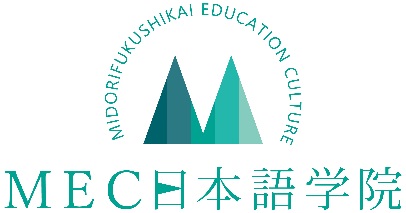 募集要項１．コース案内　　　　　　　　　　　　　　　　　　　　　　　　　　　　　　　　　　　①進学２年コース（４月入学）　　②進学１年６か月コース（10月入学）※両コースとも卒業は３月です。※授業曜日：月曜日～金曜日（土日祝日は休み）　　　　　　※授業時間：第１部　午前9:00～12:30　／　第２部　午後13:30～17:00２．出願　　　　　　　　　　　　　　　　　　　　　　　　　　　　　　　　　　　　　（１）出願資格次の①と②両方の条件を満たす方。　　　①外国において12年以上の学校教育又はそれに準ずる課程を修了している方。　　　②日本語能力試験N5、J-TEST F級、NAT-TEST4級程度以上の能力を有する方。※ 応募時に基礎学力、レベル確認のための簡単なテストを実施します。
※　本校で実施するレベルテストの結果により、希望外のクラスになる可能性もありますので、ご了承ください。（２）選考方法　提出された書類を審査します。必要に応じて、本人への面接・試験及び経費支弁者への面接によって審査します。（３）出願期間（４）出願から入学までの手順入学希望の方は、お電話/お問い合わせフォーム / Eメールのいずれかの方法で、まず当校にお問い合わせください。当校より返信させていただいた後、STEP1へ進んでいただきます。（５）留学ビザ　在留資格認定交付申請　必要書類一覧申請者本人が揃える書類、経費支弁者が揃える書類があります。------------------------------------【注意事項】-------------------------------------①公的な証明書はすべて３か月以内に発行されたものに限ります。（写真も同様）②日本語以外で書かれた書類は、すべて日本語訳を添付してください。　翻訳文には、翻訳者の氏名・所属・連絡先を明記してください。③署名は本人が直筆で記入してください。修正液・修正テープは使用不可となります。④一旦出願された書類は、学校の審査結果に関わらず、いかなる場合にも返却できませんので、控えの必要な方は事前にコピーをとってからお送りください。（卒業証書など一度しか発行されない証書は返却します。）⑤申請者が過去に在留資格認定証明書の申請をしたことがある、日本に長期滞在したことがある場合はその旨お申し出ください。⑥下記以外にも、当校及び入国管理局は、追加書類をお願いする場合があります。-------------------------------------------------------------------------------------３．授業料　　　　　　　　　　　　　　　　　　　　　　　　　　　　　　　　　　　　　（１）納入金額【コース名：進学２年コース（４月入学）】【コース名：進学１年６か月コース（１０月入学）】（2）返金規定※ 「選考料」は当校の合否判断に関わらず、一切返金いたしません。※ 一旦納入された学費は以下の場合を除いて、一切返金いたしません。※ 返金により発生する銀行手数料は全額差し引きます。①在留資格認定証明書が交付されなかった場合　　正当な手続きをしたうえでビザが取得できなかった場合は、選考料を除いた全額を返金します。②在留資格認定証明書が交付された後で、「ビザの手続をしない」「ビザが発給されない」「ビザが発給されたが来日前に入学を取りやめた」などの場合　　在留資格認定証明書と入学許可証を当校に返却した後、選考料と入学金を除き、返金します。③入学後は、原則学費を返金できません。コース名（入学時期）進学２年（４月入学）進学１年６か月（10月入学）書類受付期間前年10月-11月4月-5月入管への申請時期前年12月中旬6月中旬認定証明書交付・学費支払時期2月下旬8月下旬在外日本公館にてビザ申請3月上旬9月上旬来日時期3月下旬9月下旬流れ4月生10月生STEP1申請人が、下記の計6つの書類を、当校にメール、FAX、または郵送にて提出し、【 選考料 】をお支払いください。①　入学願書②　履歴書③　経費支弁書④　最終学歴の卒業証明書⑤　成績証明書⑥　日本語能力合格証明書 or 日本語学習歴の証明書前年10月-11月4月-5月STEP2当校が学内にて審査を行い、合否判定をします。合格者には合格通知を交付しますので、受け取った者は必要書類をすべて揃えてください。当校側で【 在留資格認定証明書交付申請書 】を入国管理局に申請します。前年12月中旬6月中旬STEP3入国管理局による審査が行われ、【 在留資格認定証明書 】の交付・不交付結果が当校に届きます。STEP4【 在留資格認定証明書 】が交付された者に、通知および請求書を発行しますので、【 入学金 】および【 授業料 】を指定口座に納付ください。2月末8月末STEP5ご入金確認後、【 在留資格認定証明書の原本 】・【 入学許可書 】等を申請人宛に送付します。STEP6【 在留資格認定証明書 】の到着後、在外日本公館にて【 留学ビザ 】を申請してください。3月上旬9月上旬STEP7航空券を予約し、到着便・時間を当校にご連絡ください。STEP8ご入学。4月10月必要書類注意事項申請者本人の書類入学願書（当校指定様式）・必要事項を全て記入し、空欄のないように。・氏名はパスポートの氏名を記入してください。申請者本人の書類履歴書（当校指定様式）申請者本人の書類写真（縦4㎝×横3㎝）8枚・過去3か月以内に撮影されたもの。・正面向き、無背景、無帽。裏面に氏名を記入。申請者本人の書類最終学歴卒業証書または卒業証明書（原本）・卒業証書原本は、審査終了後返却します。申請者本人の書類最終学歴の学校の成績証明書（原本もしくはコピー）申請者本人の書類日本語学習歴の証明書（原本）・日本語を学習した学習機関が発行。学習期間・時間数を記載してください。申請者本人の書類日本語能力試験合格証明書（コピー）・JLPT、J.TEST、NAT-TEST・結果待ちの場合は、受験票。申請者本人の書類在職証明書・職歴がある方は提出してください。申請者本人の書類パスポートコピー・顔写真のページと日本出入国記載のある全ページ。経費支弁者の書類経費支弁書（当校指定様式）署名は自筆で。経費支弁者の書類残高証明書（原本）経費支弁者名義で、発行から３か月いないのもの。学習期間に見合う預金残高があるかご確認ください。経費支弁者の書類在職証明書（原本）経費支弁者の書類出入金明細書または預金通帳コピー経費支弁者の書類経費支弁者と申請者との関係を立証する書類戸籍謄本、親族関係公証書経費支弁者の書類収入証明書経費支弁者の書類納税証明書初年度納付金２年目納付金合計金額選考料\30,000―\30,000入学金\50,000―\50,000授業料\600,000\600,000\1,200,000施設費\20,000\20,000\40,000教材費\30,000\30,000\60,000課外活動費\20,000\20,000\40,000保険料\10,000\10,000\20,000健康管理費\5,000\5,000\10,000合計（税別）\765,000\685,000\1,450,000初年度納付金２年目納付金合計金額選考料\30,000―\30,000入学金\50,000―\50,000授業料\600,000\300,000\900,000施設費\20,000\10,000\30,000教材費\30,000\15,000\45,000課外活動費\20,000\10,000\30,000保険料\10,000\5,000\15,000健康管理費\5,000\5,000\10,000合計（税別）\765,000\345,000\1,110,000